CHAPTER 514CIVIL REMEDY FOR UNLAWFUL DISCLOSURE OF CONFIDENTIAL RECORDS, INFORMATION§3701.  Civil actions by aggrieved persons authorized1.  Authorization.  A person about whom confidential records or information has been intentionally disclosed when the disclosure was made knowing it was in violation of section 3010, subsection 6, section 3308‑A, subsection 7 or section 3308‑C, subsection 11 or that person's parent or parents, guardian or legal custodian, may initiate and prosecute in that person's own name and on that person's own behalf a civil action for the relief described in this section.[PL 2021, c. 365, §25 (NEW); PL 2021, c. 365, §37 (AFF).]2.  Jurisdiction.  An action under subsection 1 must be instituted in the District Court for the county where the alleged violator resides or has a principal place of business.[PL 2021, c. 365, §25 (NEW); PL 2021, c. 365, §37 (AFF).]3.  Relief.  A person who brings and prevails in a civil action pursuant to this section is entitled to injunctive relief, reimbursement of court costs and reasonable attorney's fees, an award of actual damages of up to $5,000 and award of punitive damages.[PL 2021, c. 365, §25 (NEW); PL 2021, c. 365, §37 (AFF).]SECTION HISTORYPL 2021, c. 365, §25 (NEW). PL 2021, c. 365, §37 (AFF). The State of Maine claims a copyright in its codified statutes. If you intend to republish this material, we require that you include the following disclaimer in your publication:All copyrights and other rights to statutory text are reserved by the State of Maine. The text included in this publication reflects changes made through the First Regular and First Special Session of the 131st Maine Legislature and is current through November 1. 2023
                    . The text is subject to change without notice. It is a version that has not been officially certified by the Secretary of State. Refer to the Maine Revised Statutes Annotated and supplements for certified text.
                The Office of the Revisor of Statutes also requests that you send us one copy of any statutory publication you may produce. Our goal is not to restrict publishing activity, but to keep track of who is publishing what, to identify any needless duplication and to preserve the State's copyright rights.PLEASE NOTE: The Revisor's Office cannot perform research for or provide legal advice or interpretation of Maine law to the public. If you need legal assistance, please contact a qualified attorney.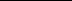 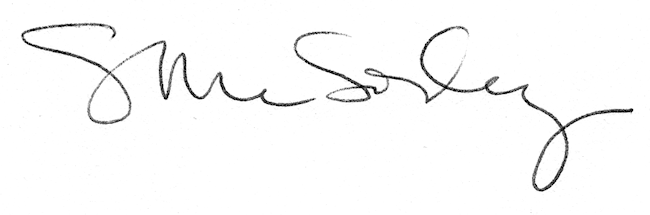 